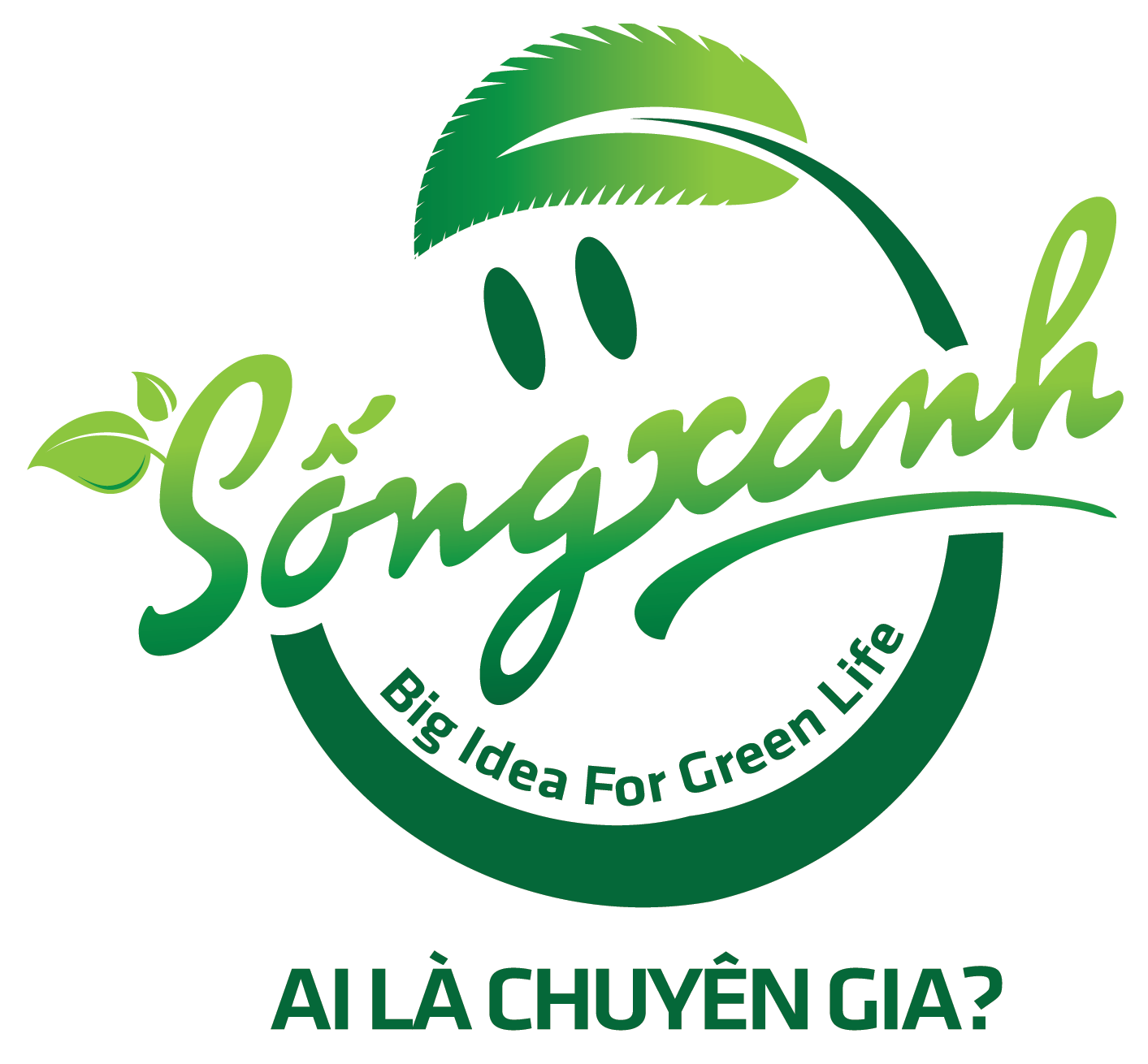 ĐĂNG KÝ THAM DỰ CHƯƠNG TRÌNH SỐNG XANH - AI LÀ CHUYÊN GIA?Họ và tên:.........................................................................................................Thuộc đơn vị (nếu có) : ………………………………………………………Địa chỉ ……………………………………………………………………….Số ĐT:.............................................................................................................Địa chỉ email (nếu có) :.... ...............................................................................Số CMT hoặc số hộ chiếu: ……………………………………………….....Ứng viên đăng ký tham dự chương trình Sống xanh - Ai là chuyên gia 2015, do Đài truyền hình Việt Nam tổ chức. Chúng tôi xin cam kết sẽ tuân theo mọi yêu cầu của BTC chương trình đề ra. 							   Ngày............. tháng .........năm…….                                                                                                     Người đăng ký                                                                                                           (ký tên)Tiêu chí thành viên tham gia:Người chơi phân biệt nam nữ, có sức khoẻ, có nhân thân tốt, tuổi đời không quá 60 (đối với cả nam và nữ), có sở hữu những giải pháp sáng tạo cải thiện môi trường hữu ích, những vật liệu mới, kiến trúc xanh giúp bảo vệ môi trường..